ATA DA 1117ª SESSÃO DO CONSELHO MUNICIPAL DE EDUCAÇÃO                Aos vinte e sete dias do mês de junho de 2023, o Conselho Municipal de Educação do Rio de Janeiro (CME) realiza a 1117ª sessão, que se constitui em sessão pública, realizada por meio virtual, comparecendo o Presidente deste Conselho, Renan Ferreirinha, e os Conselheiros Willmann Silva Costa, Ana Maria Gomes Cezar, José Edmilson da Silva, Maria de Lourdes Albuquerque Tavares, Mariza de Almeida Moreira, Maria José da Conceição Lourenço, Fernanda Raquel Nunes, Virginia Cecília da Rocha Louzada, Fidelina Rocha da Silva, Lindivalda de Jesus Freitas e Luiz Otavio Neves Mattos. Registre-se a ausência da Conselheira Maria de Nazareth Machado de Barros Vasconcellos. Dando início aos trabalhos, assume a presidência o Vice-Presidente, Conselheiro Willmann Silva Costa, declarando aberta a 1117ª sessão deste Conselho, oportunidade em que agradece a presença de todos os Conselheiros e ao público que assiste a esta sessão pelo Canal do Youtube deste Colegiado. Fazendo uso da palavra, o Presidente, Renan Ferreirinha, destaca a aceitação do trabalho realizado pela Coordenação de Gestão de Resultados da Aprendizagem, cujo titular fará a palestra desta sessão, junto às direções de unidades escolares. Informa que será lançado o Dia Rio, que se constituiu como ferramenta de combate à infrequência escolar. Acrescenta que na semana anterior, foi lançada a ação denominada Unidade Amiga da Primeira Infância que engloba diferentes iniciativas voltadas para esse público, promovendo interface entre as Secretarias Municipais de Assistência Social e de Educação. Finalizando sua fala, informa que esteve presente ao encontro de Secretários Municipais de Educação, realizado em Belo Horizonte, onde foi tratado o pacto nacional pela alfabetização, iniciativa do Ministério da Educação (MEC). A seguir, a palavra é concedida aos Conselheiros, para fins de informes, não havendo inscrições. Dando prosseguimento aos trabalhos, são aprovadas as atas das 1114ª e 1116ª sessões. Retoma a palavra o Vice-Presidente para informar que, nesta sessão, serão tratadas as ações desenvolvidas pela Gerência de Gestão para Resultados da Aprendizagem, cuja iniciativa foi lançada em 22 de maio de 2022, com a finalidade de acompanhar os resultados das escolas da Rede Pública Municipal de Ensino, logrando êxito, uma vez que as metas estipuladas pela Secretaria Municipal de Educação, avaliadas pelo Programa Alfabetiza Rio, no primeiro ano, e pela Prova Rio no quarto e oitavo ano, atingiram as referências. Sendo assim, no dia 15 deste mês, foi criada a Coordenadoria de Gestão para Resultados, de forma a consolidar o trabalho que vem sendo realizado. Após as considerações iniciais, a palavra é concedida ao Professor Marcelo Fernandes para tratar da estrutura do trabalho. O Professor Marcelo Fernandes cumprimenta a todos e, dando início a sua fala, informa que o trabalho envolve as unidades escolares, Coordenadorias Regionais de Educação e todas as chefias do nível central da Secretaria Municipal de Educação. Reportando ao dia 25/05/2022, informa que a iniciativa foi lançada em um grande encontro. Inaugurava-se, naquela data, a reconfiguração da política de acompanhamento na totalidade de unidades escolares, unidades de extensão e bibliotecas. Acrescenta que cada unidade passa por um desafio próprio, a partir dos resultados e das referências pedagógicas constituídas na relação ensino e aprendizagem. Para oferecer suporte ao referido acompanhamento, são criados comitês em diferentes níveis, merecendo destaque o comitê local criado em cada unidade. Acrescenta que o comitê gestor, com poder decisório, envolve o nível central da SME, havendo, ainda, os comitês regionais. Destaca que os comitês atuam a partir das avaliações diagnósticas e bimestrais. Enfatiza que cada unidade escolar deve definir os desafios a atingir anualmente. Enfatiza que no decorrer do processo, as creches municipais, os Espaços de Desenvolvimento Infantil e as escolas exclusivas de educação especial são envolvidas nessa política de acompanhamento, totalizando, nesta data, todas as unidades de ensino vinculadas à SME. A metodologia de trabalho envolve a realização de reuniões técnicas com os diretores de escolas, dando-lhes  oportunidade de se apropriarem das ferramentas de trabalho oferecidas. Destaca que no âmbito das Coordenadorias Regionais de Educação, todas as gerências estão envolvidas. No ano de 2023, o início das atividades letivas é marcado por reuniões internas em cada unidade, com a finalidade de refletir acerca do desempenho escolar do ano anterior. Enfatiza que o trabalho envolve avaliação e replanejamento, na hipótese de não serem atingidos os desafios estabelecidos para o período. Ao final da fala do Professor Marcelo Ferreira, são abertas inscrições para os Conselheiros interessados em tecer considerações ou formular indagações. Inscrevem-se os Conselheiros Virginia, Luiz Otavio, José Edmilson, Ana Cezar, Maria José e Maria de Lourdes. Destaco que todas as falas, sejam do palestrante ou dos Conselheiros, podem ser conhecidas, na íntegra, pelo endereço https://www.youtube.com/channel/UCzt2YvyBZrK6AlrejMwgNdQ.E. Por não haver mais assuntos a tratar, o Vice-Presidente, Willmann Costa, encerra a 1117ª do Conselho Municipal de Educação do Rio de Janeiro.Rio de Janeiro, 27 de junho de 2023.Mª DA CONCEIÇÃO P. MADEIRASecretária do E/CME11/094.175-7Rua Mata Machado nº 15 – Maracanã - Rio de Janeiro/RJ - CEP 20271-260Telefone: 3234-4159 - smecme@rioeduca.netPREFEITURA DA CIDADE DO RIO DE JANEIROSecretaria Municipal de EducaçãoConselho Municipal de Educação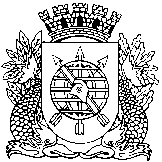 